<A>Online supplement[INSERT ONLINE SUPPLEMENT from separate file]<A>MATLAB codeThis section contains the different MATLAB files used to simulate the forager and the environment described in the article. In particular, the first one (startAgent.m) provides the different variables whose numerical values could be modified, and the second one (updateInnerStates.m) notably includes the equations governing the forager’s food-seeking behavior. Note that the code has been modified since its initial creation, with some symbols referring to notions no longer used thereafter. Also, mass-dependent predation risk (Rmass in the description above) was described in terms of mass-dependent safeness (Sm) relative to predators. This unconventional formulation was therefore avoided in the article. In the code, Sm = Rmass.File 1: startAgent.m%% Init experimentrng('shuffle');% Experimental variablestrial.plot          = 0;        % Set to 1 to plot the movement of the bottrial.text          = 1;        % Set to 1 to write some output to the command windowtrial.save          = 1;        % Set to 1 to save results to hard drivetrial.storeSteps    = 50;       % Store inner states of the bot every given number of steps				 % (in addition to the CS/UCS save)trial.endProgram    = 25000;     % Number of steps required to stop the program% Field variablestrial.rows          = 500;      % Rows of fieldtrial.cols          = 500;      % columnds of fieldtrial.numCS         = 0;      % Number of CS on the field: CS  --> 1trial.numUCS        = 0;    % Number of UCS on the field: UCS --> 2trial.optDen        = 800;      % Optimal density!% Definitions for the agent (increments and decrements)trial.EDecrease     = 0.001;    % Decrease of energy for each steptrial.EIncrease     = 0.25;     % Increase of energy after finding an UCStrial.EShort2Long   = 0.004;    % Energy that moves from short to long-term battery during 				      % each steptrial.E_Sm          = 50;         % Threshold for computation of mass-dependent savenesstrial.ERestSteps    = 400;        % Number of steps to be done after the probability of 					        % resting is checkedtrial.ERestDecrease = 0.09;      % Decreasse of long term energy during restingtrial.moveProbMax   = 0.95;      % Maximum value that can be reached to walk into a 					% direction of a CS/UCS or away from the bordertrial.moveProbDecr  = 0.0005;   % Decrement of probability for each steptrial.memLen        = 30;       % "Entries" in memory that are used to compute the subjective probabilitytrial.memUCSLen     = 30;       % Entries for the number of steps walked between two UCStrial.memCSLen      = 20;       % Entries for the number of steps walked between two CStrial.memCSPosLen   = 5;        % Entries for the coordinates of the last CS the bot foundtrial.ignoreUCS     = 5;       % Number of steps where the bot ignores any CS or UCS 						% after finding a UCS (set 0 to disable)trial.ignoreCS      = 1;        % Number of steps where the bot ignores any CS or UCS 						% after finding a CS (set 0 to disable)% Initial values for the agenttrial.initELong     = 5;        % Initial energy of the long-term battery 0 to 10)trial.initWh        = 0;    % Initial hope related wanting (0 to 0.25)trial.initWn        = 0.5;      % Initial need ralated wanting (0 to 1)trial.initSe        = 1;      % Environmental saveness (0 to 1) is a fixed value that 						% doesn't changetrial.initSm        = 0.3;      % Mass-dependent saveness (0 to 1) is a varying value 						% (depends on long term energy)trial.initCSDetect  = 3;        % Initial value for CS detecttrial.initV         = [1 1];    % Stress vulnerability (a values between the given two will 						% be choosen)% Conditions to end the gametrial.satiety       = 10;       % Threshold that defines the satiety to leave the 							% patch (energy of long-term battery high enough)trial.exhaustion    = 0;        % Threshold that defines when the energy level of the 						% long-term battery is too low% Input checkif(trial.numUCS > trial.optDen)    error('trial.numUCS > trial.optDen is not allowed !!!');end%% Init botmoveDir         = randperm(4);moveDir         = moveDir(1);bot.x           = round(trial.cols/2);  % x position in fieldbot.y           = round(trial.rows/2);  % y position in fieldbot.E           = 0;                    % Energy of the short-term battery (0 to 1)bot.ELong       = trial.initELong;      % Energy of long-erm battery (0 to 10)bot.moveP       = [0.25 0.25 0.25 0.25];        % Search probability for all directionsbot.moveDir     = moveDir;          % Actual moving direction of botbot.moveDirOld  = 0;                % the moving direction beforebot.CSDetect    = trial.initCSDetect;           % Distance between bot and CS to 							% rise probability to move towards the CS (computed 								% in updateInnerStates)bot.Wn          = trial.initWn;     % Need related wanting -> Motivation to seek food (0 to 1)bot.memory      = 0;                % Sequence of trials (CS=0 and UCS=1) as averagebot.memCSx      = zeros(1,trial.memCSPosLen);   % Memory of last CS (x pos)bot.memCSy      = zeros(1,trial.memCSPosLen);   % Memory of last CS (y pos)bot.memUCS      = zeros(1,trial.memCSLen);      % Memory of number of steps between the UCSbot.memUCSTot   = zeros(1,trial.memUCSLen);     % Memory of total number of steps for every USCbot.memCS       = zeros(1,trial.memCSLen);      % Memory of number of steps between the CSbot.memCSTot    = zeros(1,trial.memCSLen);      % Memory of total number of steps for every CSbot.countUCS    = 0;                % Counter of the UCSbot.countCS     = 0;                % Counter of the CSbot.countCSPos  = 0;                % Counter of the last visited CS potitionsbot.p           = 0;                % Subjective probabilitybot.u           = 0;                % Reward uncertaintybot.Wh          = trial.initWh;     % Hope related wanting (0 to 0.25)bot.Wt          = 0;                % Total wanting (0 to some computed value)bot.c           = 0;                % Coefficient of variationbot.a           = 0;                % Decrease in attractivenessbot.Se          = trial.initSe;     % Environmental savenessbot.Sm          = trial.initSm;     % Mass-dependent savenessbot.S           = 1/(trial.numUCS/trial.optDen)-1;  % Multiplicative factor which 						% corresponds to "expected scarcity"bot.v           = (trial.initV(2) - trial.initV(1)) * rand + trial.initV(1);    % Stress 							% vulnerabilitybot.pRest       = 0;                % Probability to res after number of stepsbot.trial       = 0;                % Counter for the number of trials the bot didbot.alive       = 1;bot.trial       = 0;                % Number of trials, trial counterbot.stepCount   = 0;                % counts the number of loops/stepsbot.endGame     = 0;                % Indicator to end the gamebot.directCounter   = [0 0 0 0];    % Counter that for the direction over the whole experimentbot.directProb      = bot.Wt/1.5;   % Probability for a special direction if bot is 						% closer than X to a CS/UCS (a function of 									% Wt --> computed in updateInnerStates.m)bot.close2CSUCS     = 0;            % An indicator if the bot is close to a CS/UCSbot.close2Border    = 0;            % An indicator if the bot is close to a border or notbot.counterSave     = 0;            % Counter for saving the databot.result          = 0;            % Field that is used to show if bot found a CS or UCSbot.resting         = 0;            % Variable is set to one if the bot restsbot.ignoreUCSCount  = 0;            % Counter that counts for how long we ignore any 						% CS/UCS after finding a UCSbot.ignoreCSCount   = 0;            % Counter that counts for how long we ignore any 						% CS/UCS after finding a CS%% Init environmentif(trial.plot == 1)    trial.text = 1;endtrial.env   = zeros(trial.rows, trial.cols);% First CS: on this field the value changes to 1% Get random numbers ranging from 1 to rows*colstmp             = randperm(trial.rows*trial.cols, trial.numCS);trial.env(tmp)  = 1;% Now UCS: on this field the value changes to 2trial.env = addUCS2Field(trial.env, trial.numUCS);%% Set up area to plotif(trial.plot == 1)    figure;    set(gca, 'Xlim', [0 trial.cols], 'Ylim', [0 trial.rows])    % Plot CS and UCS    [rCS,cCS]   = ind2sub([trial.rows, trial.cols], find(trial.env==1));    [rUCS,cUCS] = ind2sub([trial.rows, trial.cols], find(trial.env==2));    hold on    plot(cUCS,rUCS, '.g');    plot(cCS, rCS, '.b');    pind = plot(bot.x, bot.y,'r*');    hold off    drawnowend%% Start main loopi = 0;k = 0;l = 0;m = 0;try    while(i <= trial.endProgram)        i=i+1;        %% Plot bot        if(trial.plot == 1)            set(pind, 'XData', bot.x, 'YData', bot.y)            drawnow            grid on        end        %% Move to next position        [trial, bot, newDirection] = moveNextStep(trial, bot);        %% Update inner states        [bot, newTrial] = updateInnerStates(trial, bot);        %% Save data for analysis        if(mod(bot.stepCount, trial.storeSteps) == 0)            % Save data for this step as well            k           = k+1;            saveBot(k)  = bot;            % Compute mean of saveBot            l           = l+1;            meanBot(l)  = computeMean(saveBot);            % Clear counter            k = 0;        else            % Save data            k           = k+1;            saveBot(k)  = bot;        end        % Save data for every new direction the bot chose        if(newDirection == 1)            m                   = m+1;            newDirBot(m)  = bot;        end        % Save data for each step (only some information)        rawBot(i).x         = bot.x;        rawBot(i).y         = bot.y;        rawBot(i).moveDir   = bot.moveDir;        rawBot(i).trial     = bot.trial;        rawBot(i).resting   = bot.resting;        rawBot(i).countCS   = bot.countCS;        rawBot(i).countUCS  = bot.countUCS;        rawBot(i).result    = bot.result;        %% Check if we have to update the environment        % After consuming an UCS it's associated CS disappears and a new UCS occurs        % elsewhere in the environment        if(newTrial > 0 || mod(bot.stepCount, trial.storeSteps) == 0)            % Save state of bot for every trial after first CS/UCS            bot.counterSave         = bot.counterSave+1;            agent(bot.counterSave)  = bot;            % Prepare data for next trial and plot some user info            if(newTrial == 1 && trial.text == 1)                disp([num2str(i) '/' num2str(bot.trial) ' - Found CS (' num2str(agent(bot.counterSave).countCS) ' in total) - New trial'])            elseif(newTrial == 2)                trial.env(bot.y, bot.x) = 0;                trial.env               = addUCS2Field(trial.env, 1);                if(trial.text == 1)                    disp([num2str(i) '/' num2str(bot.trial) ' - Found UCS (' num2str(agent(bot.counterSave).countUCS) ' in total) - New trial'])                end            elseif(newTrial == 3 && trial.text == 1)                % User info                disp([num2str(bot.stepCount) ' - Energy decrease of ' num2str(trial.ERestDecrease) ' - RESTING']);            elseif(newTrial == 99 && trial.text == 1)                disp([num2str(i) '/' num2str(bot.trial) ' - Last entry!'])            end        end        %% Check when the game ends        if(bot.endGame > 0)            i = inf;        end    end    hold off    disp('DONE !!!');    disp(['Number of UCS: ' num2str(bot.countUCS)]);    disp(['Number of CS: ' num2str(bot.countCS)]);    % More user info    computeRestPhase;    %% Plot results    figure    plotResult(agent)    %% Save data    if(trial.save == 1)        save(['.\Result\' datestr(now,'YYYYmmDDHHMM') '_solitaryForaging2.mat'], 'trial', 'bot', 'agent', 'meanBot', 'saveBot', 'rawBot', 'newDirBot');    endcatch    % Save what we have    tmp = datestr(now, 'YYYYmmDDHHMMSS');    err = lasterror;    save(['ErrorSave' tmp]);    disp('ERROR !!!')endFile 2: updateInnerState.m%% Init variablesnewTrial    = 0;actField    = trial.env(bot.y, bot.x);%% Handle inner states depending on position% actField = 0 --> no CS and no UCS% actField = 1 --> CS but no UCS (hole, odor, noise)% actField = 2 --> UCS (food)if(actField ~= 0)    %% Update trial counter    bot.trial   = bot.trial+1;    index       = mod(bot.trial-1,trial.memLen)+1;    %% Set variables specific for CS and UCS    if(actField == 1)        % Set new trial to 1 to signal that we found a CS        % -----------------------------------------------        newTrial            = 1;        % Memory        bot.memory(index)   = 0;        bot.result          = 1;        % Save position of last CS (UCS fanishes anyway)        bot.countCSPos          = bot.countCSPos+1;        indexCSPos              = mod(bot.countCSPos, trial.memCSPosLen)+1;        bot.memCSx(indexCSPos)  = bot.x;        bot.memCSy(indexCSPos)  = bot.y;        % Save distance between this and last CS        indexCS                 = mod(bot.countCS, trial.memCSLen)+1;        indexCSLast             = mod(indexCS-2, trial.memCSLen)+1;    % Entry of CS before        bot.memCS(indexCS)      = bot.stepCount - bot.memCSTot(indexCSLast);        bot.memCSTot(indexCS)   = bot.stepCount;        bot.countCS             = bot.countCS + 1;        % Update field to ignore the new CS/UCS for the next nunmber of steps        bot.ignoreCSCount       = trial.ignoreCS;    elseif(actField == 2)        % Set new trial to 2 to signal that we found a UCS        % ------------------------------------------------        newTrial            = 2;        % Memory        bot.memory(index)   = 1;        bot.result          = 2;        % Save distance between this and last CS        indexUCS                = mod(bot.countUCS, trial.memUCSLen)+1;        indexUCSLast            = mod(indexUCS-2, trial.memUCSLen)+1;    % Entry of CS before        bot.memUCS(indexUCS)    = bot.stepCount - bot.memUCSTot(indexUCSLast);        bot.memUCSTot(indexUCS) = bot.stepCount;        bot.countUCS            = bot.countUCS + 1;        % Compute coefficient of variation        bot.c                   = std(bot.memUCS)/mean(bot.memUCS);        % Compute decrease in attractiveness        bot.a                   = 1/(1+exp(-0.05*mean(bot.memUCS)+5));        % Update field to ignore the new CS/UCS for the next nunmber of steps        bot.ignoreUCSCount      = trial.ignoreUCS;    end    %% Now update general CS and UCS entries    % Subjective probability of reward    bot.p = sum(bot.memory)/length(bot.memory);    % Reward uncertainty    bot.u = bot.p*(1-bot.p);    % Hope induced wanting    bot.Wh = bot.Wn*(bot.p*(1-bot.p) + bot.S*bot.c);end%% Compute general inner states for each stepbot = energyUsage(bot, trial, actField);% Need related wanting% Compute Wn as a nonlinear function of the long term energy.% Wn ranges from 0 to 1. Long term energy ranges from 0 to 10bot.Wn = 1-(10^-4*bot.ELong^4);if(bot.Wn < 0)    bot.Wn = 0;end% Compute Mass-dependent saveness% Sm depends on the long-term energy: Sm gradually decreases when energy% overcomes a fixed threshold according to an exponential curve)%bot.Sm = 1-(10^-trial.E_Sm * bot.ELong^trial.E_Sm);bot.Sm = 0.15*bot.ELong - 0.5;% Condition unter which predation risk is cencelledif(bot.ELong <= 3.5)    bot.Sm = 0;end% Finally compute total Wanting% bot.Wt = bot.Se*bot.Sm*(bot.Wn+bot.Wh);bot.Wt = bot.Wn+bot.Wh;% Adjust CSDetect depending on Wtbot.CSDetect = round(12/(1+exp(-4*bot.Wt+4)));% Compute the probability to walk into the direction of a CS/USC. The% probability depends on Wt and is linear in the range of Wt=0 to Wt=1.5.% Because Wt could theoretically be infinitive the probability is% set to a fixed maximum value.if(bot.Wt >= 0 && bot.Wt <= 1.5)    bot.directProb = (bot.Wt/1.5) * trial.moveProbMax;elseif(bot.Wt > 1.5)    bot.directProb = trial.moveProbMax;elseif(bot.Wt < 0)    bot.directProb = 0;end% Compute probability to rest after a given number of steps%bot.pRest = (1-bot.Se*bot.Sm + trial.numUCS/trial.optDen)/2;bot.pRest = (bot.Se*bot.Sm + trial.numUCS/trial.optDen)/2;if(bot.pRest > 1)    bot.pRest = 1;end%% Check for resting% Check resting only after given amount of steps!bot.resting = 0;if(mod(bot.stepCount, trial.ERestSteps) == 0)    num1    = round(100*bot.pRest);    num0    = 100-num1;    num     = [ones(1,num1), zeros(1,num0)];    num(randperm(100)) = num;    if(num(1) == 1)        % Set new trial to 3 to signal that rest        % --------------------------------------        newTrial        = 3;        bot.resting     = 1;        if((bot.ELong - trial.ERestDecrease) >= 0)            bot.ELong = bot.ELong - trial.ERestDecrease;        else            bot.ELong = 0;        end    endend%% Check, if the game continuesif(bot.ELong >= trial.satiety)    disp('Threshold to leave the patch is reached! - Satiety is high enough!');    bot.endGame = 2;endif(bot.ELong <= trial.exhaustion)    disp('Energylevel too low. Bot is dead :(');    bot.alive   = 0;    bot.endGame = 3;    newTrial    = 99;endif(bot.endGame > 0)    bot.trial   = bot.trial + 1;    newTrial    = 99;endFile 3: moveNextStep.m%% Init variablesx               = bot.x;y               = bot.y;moveP           = bot.moveP;newDirection    = 0;%% Check if bot is close the border of the field[moveDir, bot] = check4Borders(bot,trial);%% Choose new direction% Check if direction is close to a CS or UCS and move to that direction.% Choose a random direction if there is nothing aroundif(bot.close2Border == 0)    [moveDir, bot] = findDirection2Target(bot, trial);end% Set probability high for given direction to walk to a CS/UCSif(bot.close2CSUCS > 0)    if(moveDir == 1)        % Set probability high to direction of CS/USC        moveP = [bot.directProb (1-bot.directProb)/3 (1-bot.directProb)/3 (1-bot.directProb)/3];    elseif(moveDir == 2)        % Set probability high to direction of CS/USC        moveP = [(1-bot.directProb)/3 bot.directProb (1-bot.directProb)/3 (1-bot.directProb)/3];    elseif(moveDir == 3)        % Set probability high to direction of CS/USC        moveP = [(1-bot.directProb)/3 (1-bot.directProb)/3 bot.directProb (1-bot.directProb)/3];    elseif(moveDir == 4)        % Set probability high to direction of CS/USC        moveP = [(1-bot.directProb)/3 (1-bot.directProb)/3 (1-bot.directProb)/3 bot.directProb];    endend% Set probability even higher if we are close to a border! We want to go% away from that border !!!if(bot.close2Border > 0)    if(moveDir == 1)        % Set probability high to direction of CS/USC        moveP       = [trial.moveProbMax (1-trial.moveProbMax)/3 (1-trial.moveProbMax)/3 (1-trial.moveProbMax)/3];    elseif(moveDir == 2)        % Set probability high to direction of CS/USC        moveP = [(1-trial.moveProbMax)/3 trial.moveProbMax (1-trial.moveProbMax)/3 (1-trial.moveProbMax)/3];    elseif(moveDir == 3)        % Set probability high to direction of CS/USC        moveP = [(1-trial.moveProbMax)/3 (1-trial.moveProbMax)/3 trial.moveProbMax (1-trial.moveProbMax)/3];    elseif(moveDir == 4)        % Set probability high to direction of CS/USC        moveP = [(1-trial.moveProbMax)/3 (1-trial.moveProbMax)/3 (1-trial.moveProbMax)/3 trial.moveProbMax];    endend%% MOVE BOT% Set next step[x, y] = moveBot(x, y, moveDir, trial);%% Decrease direction probability% Positions in direction vector [forward right backward left]% 1 --> forward | 2 --> right | 3 --> backward | 4 --> leftif(moveDir == bot.moveDir)    % Bot moves into the same direction --> decrement probability and increment the other prob values    if(moveDir == 1)        moveP = [bot.directProb-trial.moveProbDecr (trial.moveProbDecr+1-bot.directProb)/3 (trial.moveProbDecr+1-bot.directProb)/3 (trial.moveProbDecr+1-bot.directProb)/3];    elseif((bot.moveDir == 2))        moveP = [(trial.moveProbDecr+1-bot.directProb)/3 bot.directProb-trial.moveProbDecr (trial.moveProbDecr+1-bot.directProb)/3 (trial.moveProbDecr+1-bot.directProb)/3];    elseif((bot.moveDir == 3))        moveP = [(trial.moveProbDecr+1-bot.directProb)/3 (trial.moveProbDecr+1-bot.directProb)/3 bot.directProb-trial.moveProbDecr (trial.moveProbDecr+1-bot.directProb)/3];    elseif((bot.moveDir == 4))        moveP = [(trial.moveProbDecr+1-bot.directProb)/3 (trial.moveProbDecr+1-bot.directProb)/3 (trial.moveProbDecr+1-bot.directProb)/3 bot.directProb-trial.moveProbDecr];    endelse    % Directtion has changed! Set indicator to 1    newDirection = 1;end%% Copy coordinates to bot structbot.x           = x;bot.y           = y;% Save new directionbot.moveDirOld  = bot.moveDir;bot.moveDir     = moveDir;% save new moving probabilitybot.moveP       = moveP;%% Count stepsbot.stepCount                   = bot.stepCount+1;bot.directCounter(bot.moveDir)  = bot.directCounter(bot.moveDir)+1;File 4: moveBot.m%% Check for every directionif(moveDir == 1)    if(y+1 <= trial.rows)        y   = y+1;    endelseif(moveDir == 2)    if(x+1 <= trial.cols)        x   = x+1;    endelseif(moveDir == 3)    if(y-1 > 0)        y   = y-1;    endelseif(moveDir == 4)    if(x-1 > 0)        x   = x-1;    endendFile 5: getMovingDataFromBot.m%% Load data[f,p] = uigetfile;load([p, f]);len = length(rawBot);%% Init variablesif(nargin == 0)    startStep   = 1;    stopStep    = len;elseif(nargin == 1)    stopStep    = len;endx           = [rawBot(startStep:stopStep).x];y           = [rawBot(startStep:stopStep).y];moveDir     = [rawBot(startStep:stopStep).moveDir];%% Plot trajectoriesfigure;plot(x, y);% Set axes to the environmentset(gca, 'Xlim', [0 trial.cols], 'Ylim', [0 trial.rows])grid on% Plot CS and UCS[rCS,cCS]   = ind2sub([trial.rows, trial.cols], find(trial.env==1));[rUCS,cUCS] = ind2sub([trial.rows, trial.cols], find(trial.env==2));hold onplot(cUCS,rUCS, '.g');plot(cCS, rCS, '.b');pind = plot(bot.x, bot.y,'r*');hold off%% Compute steps on a straight linei           = 1;j           = 1;cStep       = moveDir(1);bSteps      = 0;    % Number of steps the bot walks into one directionbAngle      = 0;    % Change of angle for each new directionbDirect     = 0;    % Direction where the bot movesbStepPos    = 0;    % Number of steps when a change occurswhile(i<length(moveDir))    % Does bot move into the same direction?    if(moveDir(i) == cStep)        % Count steps        bSteps(j)   = bSteps(j)+1;        bDirect(j)  = moveDir(i);    else        % Bot moves into new direction -> compute new angle        % 1 --> forward        % 2 --> right        % 3 --> backward        % 4 --> left        if(ismember(moveDir(i)-moveDir(i-1), [-3 1]))            bAngle(j+1) = 90;        elseif(ismember(moveDir(i)-moveDir(i-1), [-1 3]))            bAngle(j+1) = -90;        elseif(ismember(moveDir(i)-moveDir(i-1), [-2 2]))            bAngle(j+1) = 180;        else            disp('Error');        end        % Save step count when change occurs        bStepPos(j+1) = i+startStep-1;        % Increment event counter and init variables for new direction        j           = j+1;        bSteps(j)   = 0;        cStep       = moveDir(i);        % Count steps        bSteps(j)   = bSteps(j)+1;        bDirect(j)  = moveDir(i);    end    % Increment i    i = i+1;end%% Save all in one matrixres = [bSteps;bDirect;bAngle;bStepPos];%% Save to matlab filefilename = [p f(1:end-4) '_analysis.mat'];save(filename, 'res', 'agent', 'trial', 'rawBot');disp(['File saved: ' filename]);File 6: findDirection2Target.m%% Init variablesorder       = randperm(4);i           = 1;out         = 0;ignoreFood  = 0;%% After consuming a CS/UCS the bot ignores all new CS/UCS for a certain number of stepsif(bot.ignoreUCSCount > 0)    ignoreFood          = 1;    bot.ignoreUCSCount  = bot.ignoreUCSCount-1;endif(bot.ignoreCSCount > 0)    ignoreFood          = 1;    bot.ignoreCSCount   = bot.ignoreCSCount-1;end%% Check environmentwhile(ignoreFood==0 && out == 0 && i<=length(order))    [out, bot]  = checkEnvironment4Targets(bot, trial, order(i));    i           = i+1;end%% Choose random directionif(out == 0)    out = chooseRandomDirection(bot);endFile 7: findCSAndUCS.m%% Check upper right corner for CS/UCStmp=trial.env(bot.y+(0:CSDetect-1), bot.x+(0:CSDetect-1));if(any(any(tmp)))    % Find x and y pos of UCS    [yyp,xxp]=ind2sub(size(tmp),find(tmp>0));    % Find closest CS/UCS    ind = findClosestTarget(xxp, yyp);    xp  = bot.x+xxp(ind)-1;    yp  = bot.y+yyp(ind)-1;    % Compute angle     angl = abs(180*atan((yp-bot.y)/(xp-bot.x))/pi);  % Angle between bot ans CS/UCS    if(bot.x == xp && bot.y == yp)        disp('DONE')        trial.env(bot.y, bot.x) = 0;    else        if(angl < 45)            % Move to the right            disp('Right')            %bot.x = bot.x-1;        else            % Move upwards            disp('Up');            %bot.y = bot.y+1;        end    endend%%tmp=trial.env(bot.y+(0:CSDetect-1), bot.x+(0:CSDetect-1));if(any(any(tmp)))    % Find x and y pos of UCS    xp = bot.x+find(any(tmp),1)-1;    yp = bot.y+find(any(tmp'),1)-1;    angl = 180*atan((yp-bot.y)/(xp-bot.x))/pi;  % Angle between bot ans CS/UCS    if(bot.x == xp && bot.y == yp)        disp('DONE')        trial.env(bot.y, bot.x) = 0;    else        if(angl < 45)            % Move to the right            disp('Right')        else            % Move upwards            disp('Up');        end    endend%% Check upper left corner for CS/UCStmp=trial.env(bot.y+(0:CSDetect-1), bot.x-(0:CSDetect-1));if(any(any(tmp)))    % Find x and y pos of UCS    [yyp,xxp]=ind2sub(size(tmp),find(tmp>0));    % Find closest CS/UCS    ind = findClosestTarget(xxp, yyp);    xp  = bot.x-xxp(ind)+1;    yp  = bot.y+yyp(ind)-1;    % Compute angle     angl = abs(180*atan((yp-bot.y)/(xp-bot.x))/pi);  % Angle between bot ans CS/UCS    if(bot.x == xp && bot.y == yp)        disp('DONE')        trial.env(bot.y, bot.x) = 0;    else        if(angl < 45)            % Move to the right            disp('Left')            %bot.x = bot.x-1;        else            % Move upwards            disp('Up');            %bot.y = bot.y+1;        end    endend%% Check lower right cornertmp=trial.env(bot.y-(0:CSDetect-1), bot.x+(0:CSDetect-1));if(any(any(tmp)))    % Find x and y pos of UCS    [yyp,xxp]=ind2sub(size(tmp),find(tmp>0));    % Find closest CS/UCS    ind = findClosestTarget(xxp, yyp);    xp  = bot.x+xxp(ind)-1;    yp  = bot.y-yyp(ind)+1;    % Compute angle     angl = abs(180*atan((yp-bot.y)/(xp-bot.x))/pi);  % Angle between bot ans CS/UCS    if(bot.x == xp && bot.y == yp)        disp('DONE')        trial.env(bot.y, bot.x) = 0;    else        if(angl < 45)            % Move to the right            disp('Right')            %bot.x = bot.x-1;        else            % Move upwards            disp('Down');            %bot.y = bot.y+1;        end    endend%% Check lower left corner - WORKS WITH MORE THAN ONE MARKER !!!tmp=trial.env(bot.y-(0:CSDetect-1), bot.x-(0:CSDetect-1));if(any(any(tmp)))    % Find x and y pos of UCS    [yyp,xxp]=ind2sub(size(tmp),find(tmp>0));    % Find closest CS/UCS    ind = findClosestTarget(xxp, yyp);    xp = bot.x-xxp(ind)+1;    yp = bot.y-yyp(ind)+1;    % Compute angle     angl = abs(180*atan((yp-bot.y)/(xp-bot.x))/pi);  % Angle between bot ans CS/UCS    if(bot.x == xp && bot.y == yp)        disp('DONE')        trial.env(bot.y, bot.x) = 0;    else        if(angl < 45)            % Move to the right            disp('Left')            %bot.x = bot.x-1;        else            % Move upwards            disp('Down');            %bot.y = bot.y+1;        end    endendFile 8: findClosestTarget.m%% Check inputif(length(xxp) == 1)    out = 1;else    % Compute distance    d = sqrt(xxp.^2+yyp.^2);    % Find index of smalles distance    [~, out] = min(d);endFile 9: energyUsage.m%% Increase energy of short-term battery in case we found foodif(actField == 2)    bot.E = bot.E+trial.EIncrease;end%% Moving enery from short-term to long-term batteryif((bot.E-trial.EShort2Long) >= 0)    bot.ELong   = bot.ELong+trial.EShort2Long;    bot.E       = bot.E-trial.EShort2Long;else    bot.ELong   = bot.ELong+bot.E;    bot.E       = 0;end%% Decrease energy of long-term battery for each stepbot.ELong = bot.ELong-trial.EDecrease;if(bot.ELong < 0)    bot.ELong = 0;endFile 10: computeRestPhase.m%% Init variables% Get index of rest trialsind = logical([agent.resting]);% Compute number of rest phasesnumSteps = sum(ind);% Compute distance between rest phasesdiffSteps = diff([agent(ind).stepCount]);%% User infodisp('-----------------------------------------------------------------');disp([' Number of rest phases in total: ' num2str(numSteps)]);disp([' Trialnumber of rest pase: ' num2str(find(ind))]);disp([' Number of steps bewteen rest phases: ' num2str(diffSteps)]);File 11: choseRandomDirection.m%% Check direction depending on the inputsif(nargin == 1)    % Coose random direction    p           = round(bot.moveP*100);    direction   = [ones(1,p(1)) 2*ones(1,p(2)) 3*ones(1,p(3)) 4*ones(1,p(4))];    direction   = direction(randperm(length(direction)));    out         = direction(1);else    % Move away from the border!    if(ignoreDir == 1)        out = 3;    elseif(ignoreDir == 2)        out = 4;    elseif(ignoreDir == 3)        out = 1;    elseif(ignoreDir == 4)        out = 2;    endendFile 12: checkEnvironment4Targets.m%% Init variablesout         = 0;CSDetect    = bot.CSDetect;memX        = bot.memCSx;memY        = bot.memCSy;dbOut       = 0;%% Check upper right corner for CS/UCSif(lrud == 1)    tmp=trial.env(bot.y+(0:CSDetect-1), bot.x+(0:CSDetect-1));    if(any(any(tmp)))        % Find x and y pos of UCS        [yyp,xxp]=ind2sub(size(tmp),find(tmp>0));        % Find closest CS/UCS        ind = findClosestTarget(xxp, yyp);        xp  = bot.x+xxp(ind)-1;        yp  = bot.y+yyp(ind)-1;        if(any(xp == memX) && any(yp == memY))            % We are close to an old CS/UCS --> move away!            out             = round(rand+3); % 3 or 4            bot.close2CSUCS = 1;        else            % Compute angle            angl = abs(180*atan((yp-bot.y)/(xp-bot.x))/pi);  % Angle between bot ans CS/UCS            if(bot.x ~= xp || bot.y ~= yp)                if(angl < 45)                    % Move to the right                    if(dbOut == 1), disp('Right'); end                    out             = 2;                    bot.close2CSUCS = 1;                else                    % Move upwards                    if(dbOut == 1), disp('Up'); end                    out             = 1;                    bot.close2CSUCS = 1;                end            end        end    endelseif(lrud == 2)    tmp=trial.env(bot.y+(0:CSDetect-1), bot.x-(0:CSDetect-1));    if(any(any(tmp)))        % Find x and y pos of UCS        [yyp,xxp]=ind2sub(size(tmp),find(tmp>0));        % Find closest CS/UCS        ind = findClosestTarget(xxp, yyp);        xp  = bot.x-xxp(ind)+1;        yp  = bot.y+yyp(ind)-1;        if(any(xp == memX) && any(yp == memY))            % We are close to an old CS/UCS --> move away!            out             = round(rand+2); % 2 or 3            bot.close2CSUCS = 1;        else            % Compute angle            angl = abs(180*atan((yp-bot.y)/(xp-bot.x))/pi);  % Angle between bot ans CS/UCS            if(bot.x ~= xp || bot.y ~= yp)                if(angl < 45)                    % Move to the right                    if(dbOut == 1), disp('Left'); end                    out             = 4;                    bot.close2CSUCS = 1;                else                    % Move upwards                    if(dbOut == 1), disp('Up'); end                    out             = 1;                    bot.close2CSUCS = 1;                end            end        end    endelseif(lrud == 3)    tmp=trial.env(bot.y-(0:CSDetect-1), bot.x+(0:CSDetect-1));    if(any(any(tmp)))        % Find x and y pos of UCS        [yyp,xxp]=ind2sub(size(tmp),find(tmp>0));        % Find closest CS/UCS        ind = findClosestTarget(xxp, yyp);        xp  = bot.x+xxp(ind)-1;        yp  = bot.y-yyp(ind)+1;        if(any(xp == memX) && any(yp == memY))            % We are close to an old CS/UCS --> move away!            if(rand > 0.5)% 1 or 4                out = 1;            else                out = 4;            end            bot.close2CSUCS = 1;        else            % Compute angle            angl = abs(180*atan((yp-bot.y)/(xp-bot.x))/pi);  % Angle between bot ans CS/UCS            if(bot.x ~= xp || bot.y ~= yp)                if(angl < 45)                    % Move to the right                    if(dbOut == 1), disp('Right'); end                    out             = 2;                    bot.close2CSUCS = 1;                else                    % Move upwards                    if(dbOut == 1), disp('Down'); end                    out             = 3;                    bot.close2CSUCS = 1;                end            end        end    endelseif(lrud == 4)    tmp=trial.env(bot.y-(0:CSDetect-1), bot.x-(0:CSDetect-1));    if(any(any(tmp)))        % Find x and y pos of UCS        [yyp,xxp]=ind2sub(size(tmp),find(tmp>0));        % Find closest CS/UCS        ind = findClosestTarget(xxp, yyp);        xp = bot.x-xxp(ind)+1;        yp = bot.y-yyp(ind)+1;        if(any(xp == memX) && any(yp == memY))            % We are close to an old CS/UCS --> move away!            out             = round(rand+1); % 1 or 2            bot.close2CSUCS = 1;        else            % Compute angle            angl = abs(180*atan((yp-bot.y)/(xp-bot.x))/pi);  % Angle between bot ans CS/UCS            if(bot.x ~= xp || bot.y ~= yp)                if(angl < 45)                    % Move to the right                    if(dbOut == 1), disp('Left'); end                    out = 4;                    bot.close2CSUCS = 1;                else                    % Move upwards                    if(dbOut == 1), disp('Down'); end                    out = 3;                    bot.close2CSUCS = 1;                end            end        end    endendFile 13: check4Borders.m%% Init variablesx               = bot.x;y               = bot.y;CSDetect        = bot.CSDetect;moveDir         = bot.moveDir;%% Check for bordersif(bot.close2Border == 0)    if(~(x+CSDetect-1 <= trial.cols && x-CSDetect-1 >= 1 && y+CSDetect-1 <= trial.cols && y-CSDetect-1 >= 1))        moveDir             = chooseRandomDirection(bot, bot.moveDir);        bot.close2Border    = 4*bot.CSDetect;    endelse    bot.close2Border = bot.close2Border-1;endFile 14: addUCS2Field.m%% Get random positions for UCS% Let's create ten times more positions than we need, in case a position is% blockedtmp = randperm(size(field,1) * size(field,2), numberOfUCS*10);%field(tmp(1:numberOfUCS))%% Find position where a UCS or CS exists and delete from index vectorwhile(~all(field(tmp(1:numberOfUCS)) == 0))    % Find positions where an UCS or CS exists    index = field(tmp(1:numberOfUCS)) > 0;    % Delete from tmp index vector    tmp(index) = [];    disp('One position for UCS was occupied');end%% Copy UCS into fieldfield(tmp(1:numberOfUCS)) = 2;Figures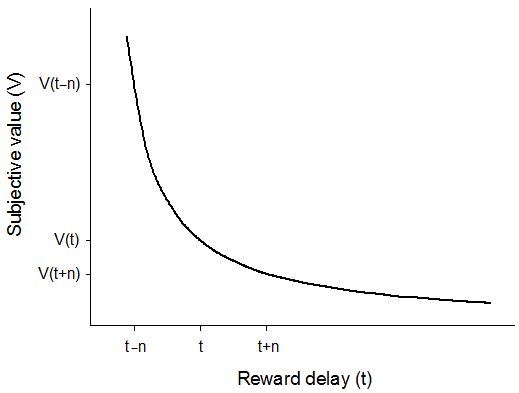 <CAPT>Fig. 1. The subjective value V of a delayed reward decreases in a hyperbolic fashion as the delay (or time t) before receiving that reward increases. As a result, a variable-delay schedule (reward after t – n or t + n) is preferred over a constant-delay schedule (reward after t) equal to its mean. Here, V(t) is smaller than the mean subjective value between V(t + n) and V(t – n) – a property called Jensen’s inequality – because of the high attractiveness of immediate or rapid rewards (received at t – n) in comparison with more delayed rewards (received at t + n).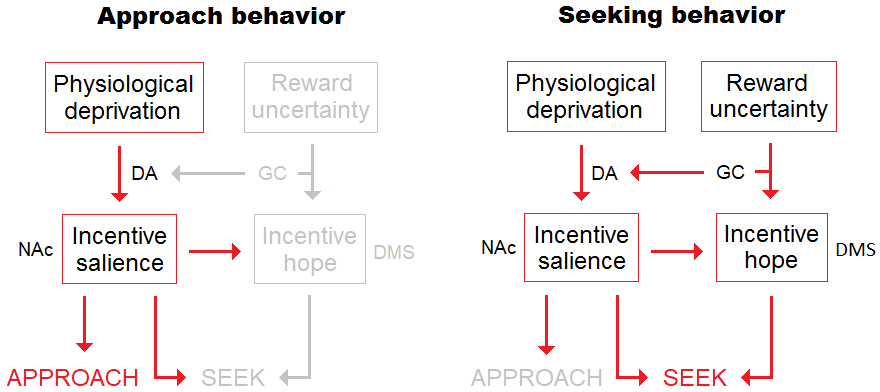 <CAPT>Fig. 2. Interaction between incentive salience (“wanting”) and incentive hope. The left side depicts a situation where no uncertainty is present (the food items are predictable or accessible). Approach behavior results from incentive salience processes (involving the release of dopamine in the nucleus accumbens), while seeking behavior remains subactivated  and, hence, prevented. The right side represents what happens when the animal is subject to food uncertainty (unpredictable access). The animal comes to produce not only incentive salience but also incentive hope. Although approach could potentially be produced, its expression is canceled to the detriment of seeking, because the former behavior receives less activation than the latter. Of course, if uncertainty is temporarily abolished, then seeking is prevented and the stimulus is approached. This simple schema suggests that approach and seeking are differently processed while depending on the same motivational basis. It shows how a change in reward uncertainty can mechanically convert approach into seeking, and vice versa. DA = dopamine, GC = glucocorticoids, NAc = nucleus accumbens, DMS = dorsomedial striatum.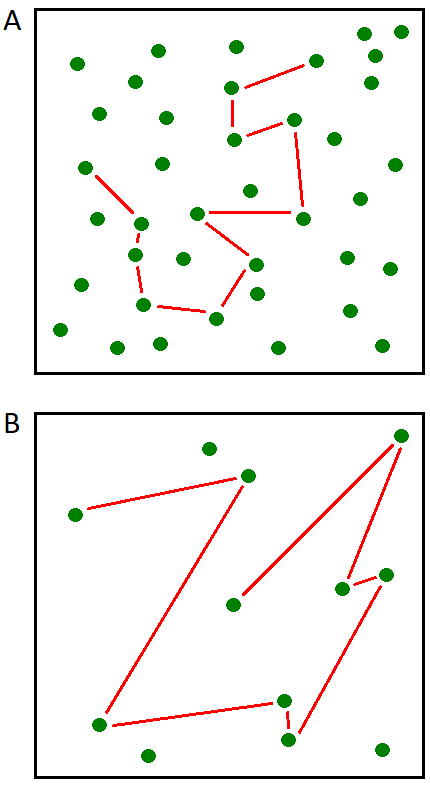 <CAPT>Fig. 3. (A) When food is abundant, there is no risk of starvation because the mean delay (the straight lines) to find edible items is short. (B) When food is scarce, there is a risk of starvation because the mean delay (the straight lines) to find edible items is longer. In such an environment, animals should hope for delays shorter than the mean and act accordingly.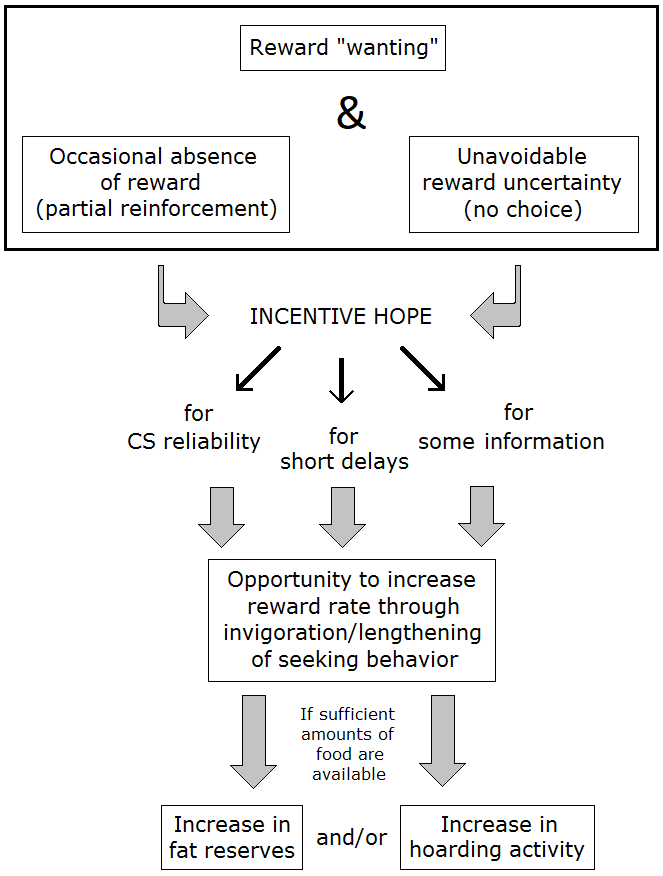 <CAPT>Fig. 4. The incentive hope hypothesis. On top, the three conditions required for the development of incentive hope, which can be shown for different survival-related parameters (especially CS reliability, short delays, and additional information). Incentive hope is believed to increase food-seeking behavior and, when food is in sufficient amounts in the environment, food consumption as well. As a result, the animals seeking food items whose uncertainty is unavoidable have the opportunity to increase their fat reserves and/or to hoard more items. Autoshaping consists of a special case, in which incentive hope is only produced for CS reliability, and the experimental procedure does not allow the animal to increase reward rate. CS = conditioned stimulus.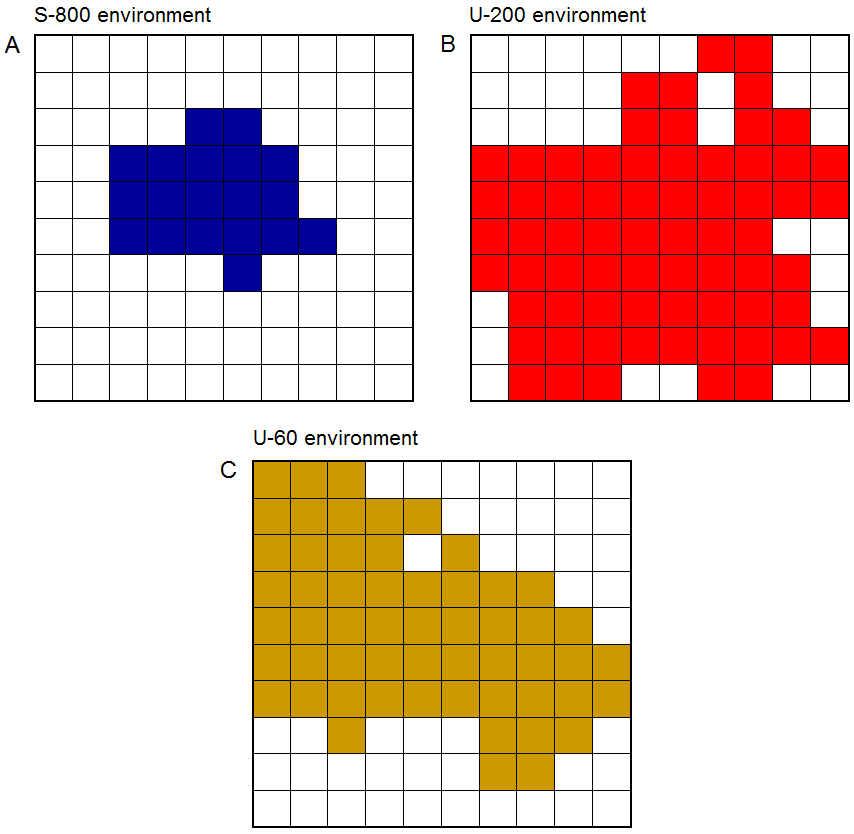 <CAPT>Fig. 5. Portion of an environment traveled depending on its density of food. (A) Safe environment. (B) Moderately unpredictable environment. (C) Highly unpredictable environment. The safe environment was less explored than the two unpredictable environments. In each environment, the colored squares represent the total number of squares crossed by the eight foragers (a square was colored when at least one of the eight foragers entered, and consisted of a surface of 50 steps × 50 steps).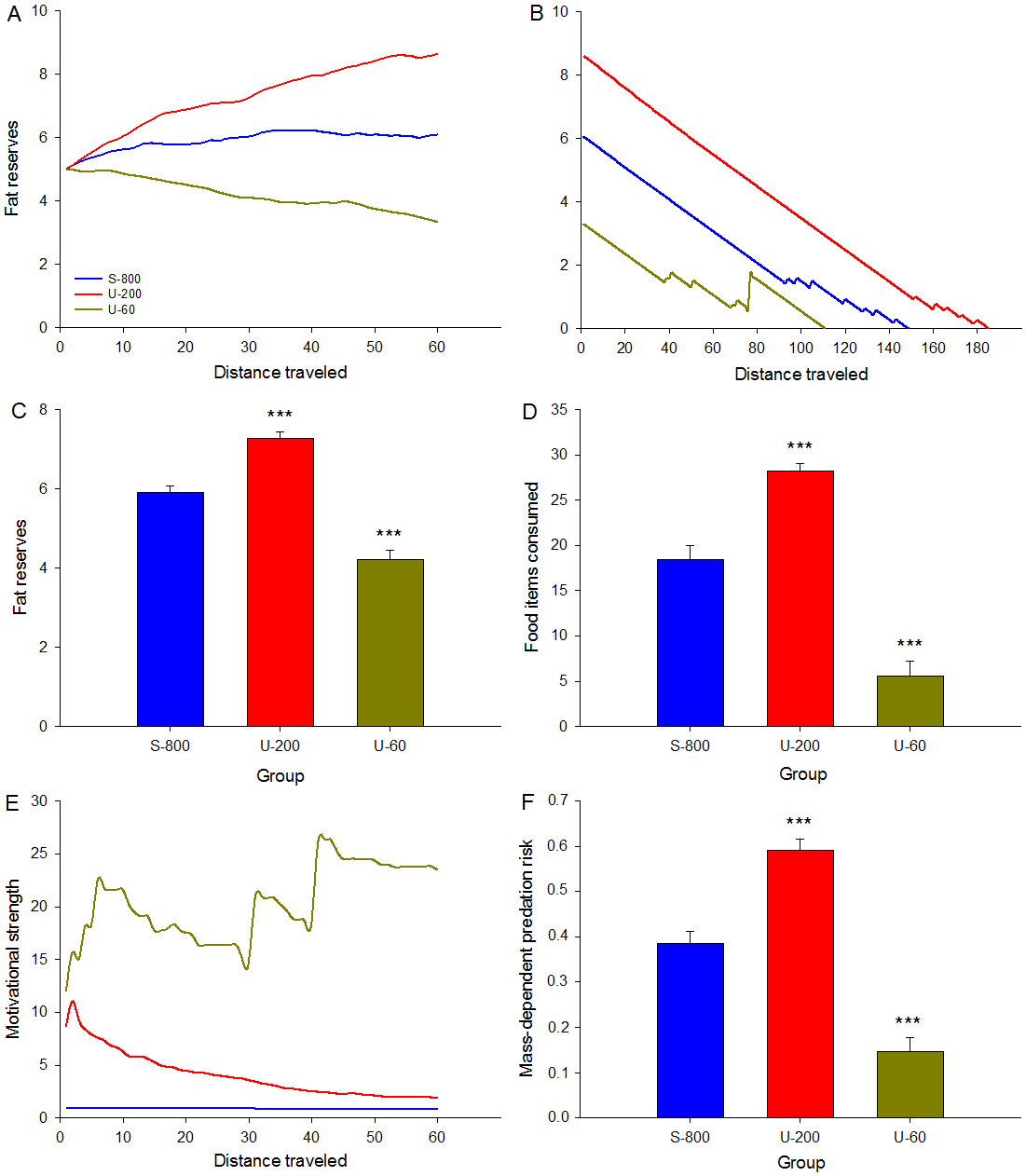 <CAPT>Fig. 6. The beneficial effects of increased food seeking imply that food amounts remain within a biologically acceptable range. (A) Compared with foragers exposed to a safe environment (group S-800), more fat is stored over time in group U-200, but there is a gradual loss of initial fat reserves in group U-60. (B) When food is not available, the ability to survive for longer periods = is proportional to the amount of fat stored. (C) Overall group comparisons indicate that fat reserves were higher in U-200 and lower in U-60 compared with S-800 foragers. (D) The number of food items consumed was higher in U-200 and lower in U-60 compared with S-800 foragers. (E) Motivational strength in seeking food was higher in U-200 than in S-800 foragers, but it even reached a greater intensity in U-60 foragers. (F) Mass-dependent predation risk was higher in U-200 foragers (because they gained weight) and lower in U-60 (because they lost weight) compared with S-800 foragers. Each data point on the abscissa must be multiplied by 50 to obtain the number of steps actually traveled (total: 60  50 = 3,000 steps).